Valmieras  Gaujas krasta vidusskola – attīstības centrsMājturības un tehnoloģiju metodiskā komisijaMetodiskā tēmaRakstu valodas un kultūras attīstīšana izglītojamiem ar dzirdes un vieglas garīgās attīstības traucējumiemMājturība un tehnoloģijas                   Izstrādāja R.Paegle2020.IevadsMetodiskais materiāls mājturībā un tehnoloģijās veidots  Word lietotnē      skolēnu vārdu krājuma paplašināšanai un rakstu valodas pilnveidošanai.Metodiskā materiāla pamatā ir apgūstamās  mācību programmas tematu apguvē lietojamie pārtikas produktu nosaukumi.Tika izstrādāti mācību materiāli rakstu valodas un kultūras attīstīšanai par  pārtikas produktiem.Mērķauditorija  4.-12.klaseMetodiskā materiāla saturs:Augļi-10 pielikumiDārzeņi-10 pielikumi Piens un tā produkti-5 pielikumiGaļa un gaļas izstrādājumi-5 pielikumiLedusskapja saturs- 8 pielikumiUzdevumi-dažādas grūtības pakāpesSasniedzamais rezultāts- Skolēns pēc attēla nosauc pārtikas produktus,vērtē, ko vēl nezin un prot atrast grāmatās, internetāLieto pārtikas produktus pareizajā skaitlī pēc redzamā attēlālieto pareizu rakstu valodu , veidojot teikumuVeido stāstījumu, lieto pareizas galotnes un skaitliAugļiPielikumi-10 gab., dažādas grūtības pakāpes.2.Uzdevums –aplūkot attēlu,nosaukt un uzrakstīt  augļus  un tos lietot pareizajā skaitlī .Darba lapaNosauc un uzraksti attēlā redzamos augļus! Lieto pareizajā skaitlī! Norādi arī skaitu.Es redzu ……………  ………………. .Es redzu ……………  ………………. .Es redzu ……………  ………………. .Es redzu ……………  ………………. .Es redzu ……………  ………………. .Es redzu ……………  ………………. .Pavisam ir………………  dažādi  …………………….1.pielikumsNosauc un uzraksti attēlā redzamos augļus! Lieto pareizajā skaitlī! Norādi arī skaitu.Es redzu ……………  ………………. .Pavisam ir………………  dažādi  …………………….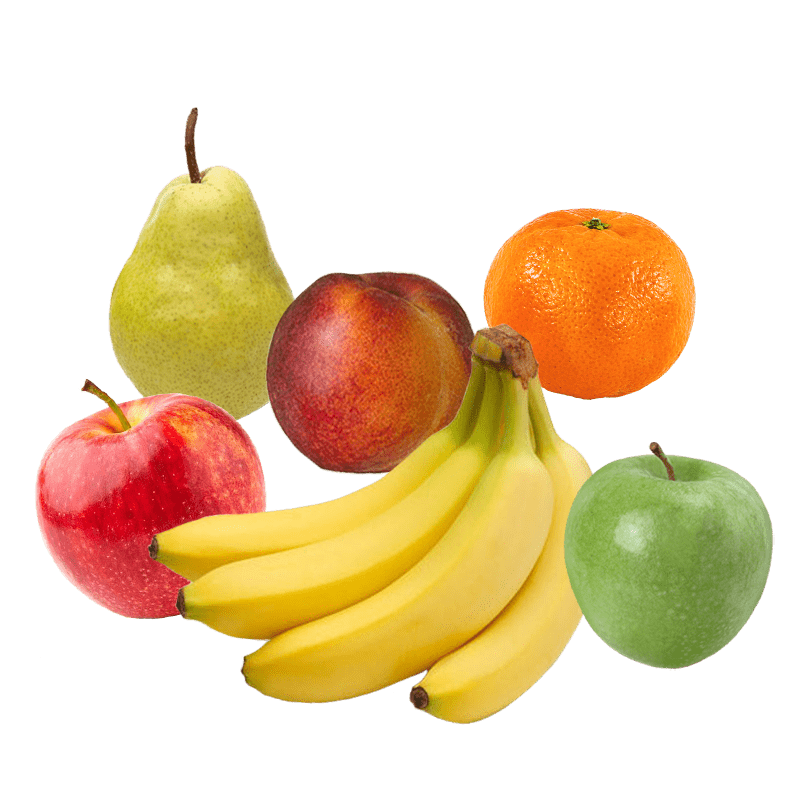 2.pielikumsNosauc un uzraksti attēlā redzamos augļus! Lieto pareizajā skaitlī! Norādi arī skaitu.Es redzu ……………  ………………. .Pavisam ir………………dažādi ……………….. .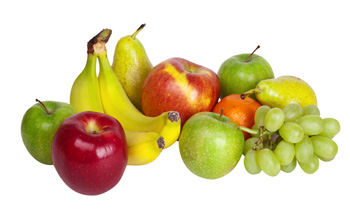 3.pielikumsNosauc un uzraksti attēlā redzamos augļus! Lieto pareizajā skaitlī! Norādi arī skaitu.Puses var uzskatīt par veselu augli.Es redzu ……………  ………………. .Pavisam ir………………  ……………….  .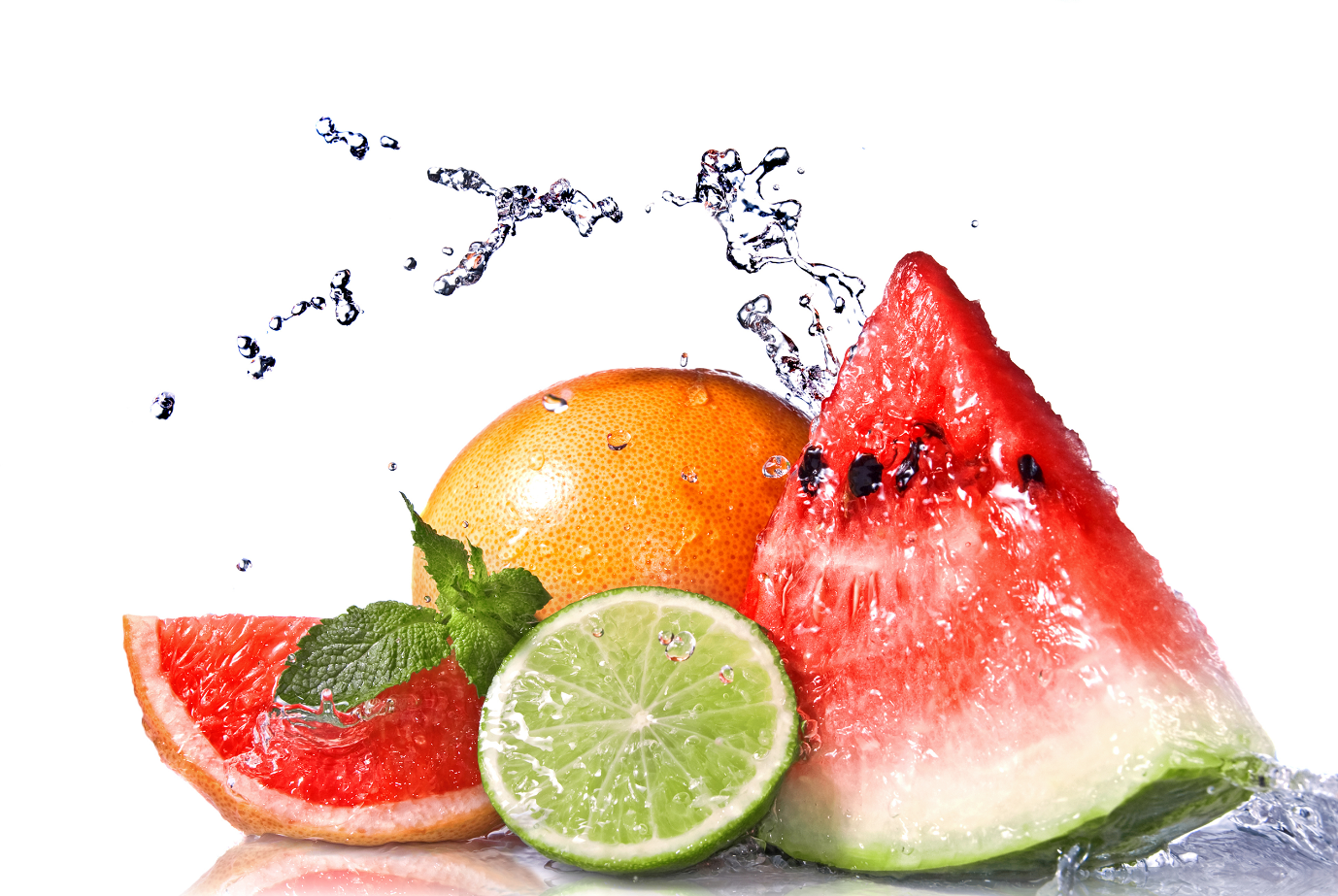 4.pielikumsNosauc un uzraksti attēlā redzamos augļus! Lieto pareizajā skaitlī! Norādi arī skaitu. Puses var uzskatīt par veselu augli.Es redzu ……………  ………………. .Pavisam ir ……………… dažādi  ………………   .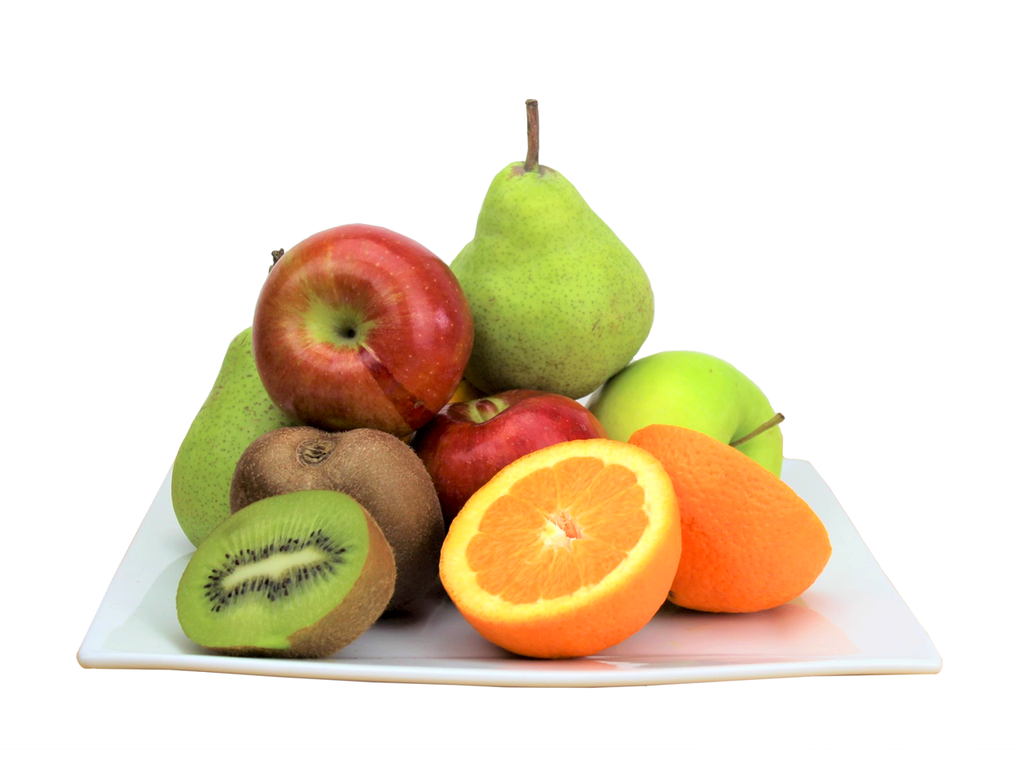 6.pielikumsNosauc un uzraksti attēlā redzamos augļus! Lieto pareizajā skaitlī! Norādi arī skaitu. Puses var uzskatīt par veselu augli.Es redzu ……………  ………………. .Pavisam ir……………… dažādi  …………………..  .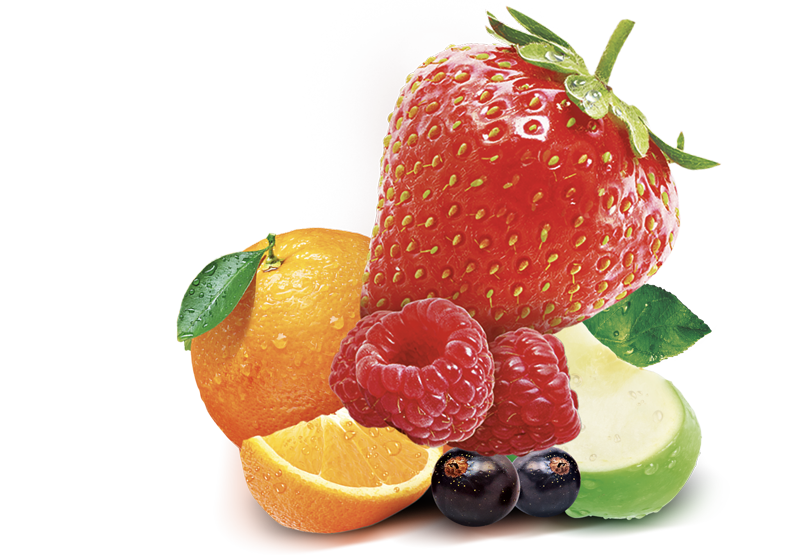 7.pielikumsNosauc un uzraksti attēlā redzamos augļus! Lieto pareizajā skaitlī! Norādi arī skaitu.Es redzu ……………  ………………. .Pavisam ir……………… dažādi ……………….. .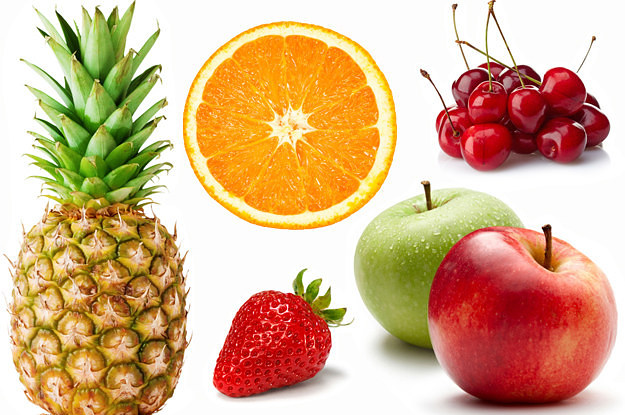 8.pielikumsNosauc un uzraksti attēlā redzamos augļus! Lieto pareizajā skaitlī! Norādi arī skaitu. Puses var uzskatīt par veselu augli.Es redzu ……………  ………………. .Pavisam ir……………… dažādi ……………….. .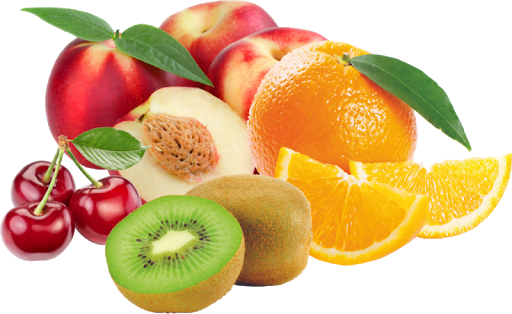 9. pielikumsNosauc un uzraksti attēlā redzamos augļus! Lieto pareizajā skaitlī! Norādi arī skaitu. Puses var uzskatīt par veselu augli.Es redzu ……………  ………………. .Pavisam ir………………dažādi  ……………….. .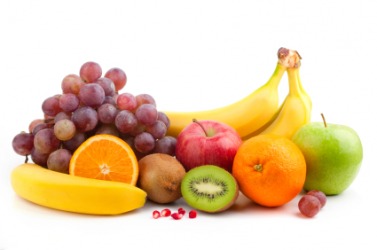 10.pielikumsNosauc un uzraksti attēlā redzamos augļus! Lieto pareizajā skaitlī! Norādi arī skaitu. Puses var uzskatīt par veselu augli.Es redzu ……………  ………………. .Pavisam ir………………dažādi ……………….. .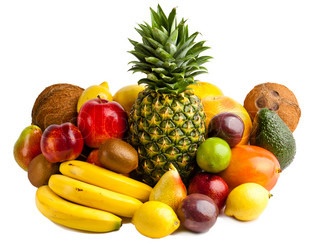 DārzeņiPielikumi-10 gab., dažādas grūtības pakāpes.2.Uzdevums – aplūkot attēlu, nosaukt un uzrakstīt  dārzeņus  un lietot nosaukumus pareizajā skaitlī .1.pielikumsNosauc un uzraksti attēlā redzamos dārzeņus! Lieto pareizajā skaitlī! Norādi arī skaitu.Es redzu ……………  ………………. .Pavisam ir………………  dažādi ……………….. .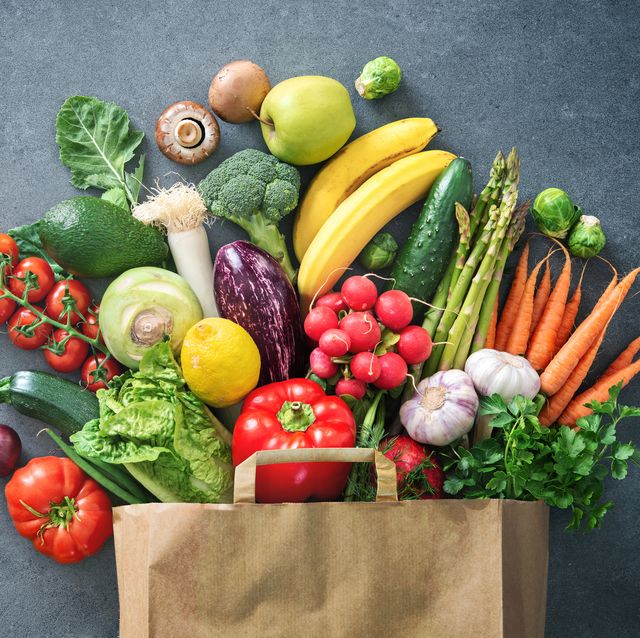 2.pielikumsNosauc un uzraksti attēlā redzamos dārzeņus! Lieto pareizajā skaitlī! Norādi arī skaitu.Es redzu ……………  ………………. .Pavisam ir………………  dažādi ………………..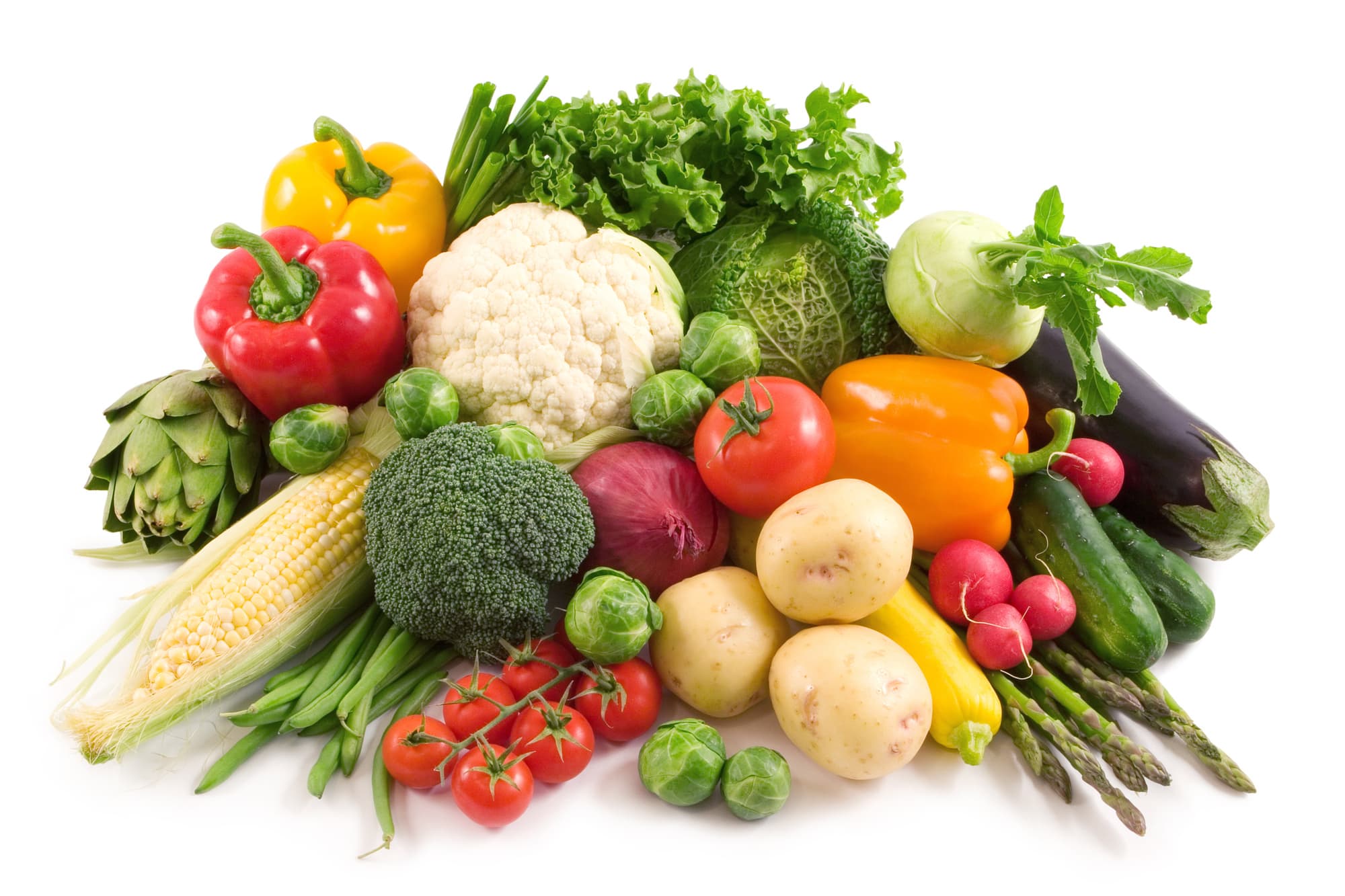 3.pielikumsNosauc un uzraksti attēlā redzamos dārzeņus! Lieto pareizajā skaitlī! Norādi arī skaitu.Es redzu ……………  ………………. .Pavisam ir………………  dažādi ……………….. .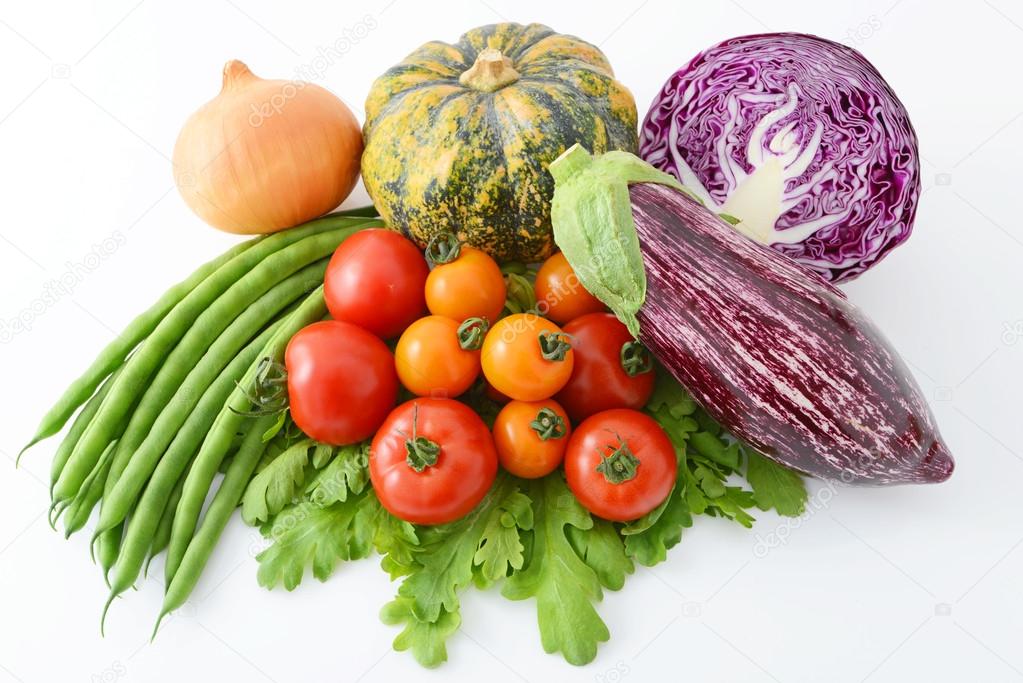 4.pielikumsNosauc un uzraksti attēlā redzamos dārzeņus! Lieto pareizajā skaitlī! Norādi arī skaitu.Es redzu ……………  ………………. .Pavisam ir………………  dažādi ……………….. .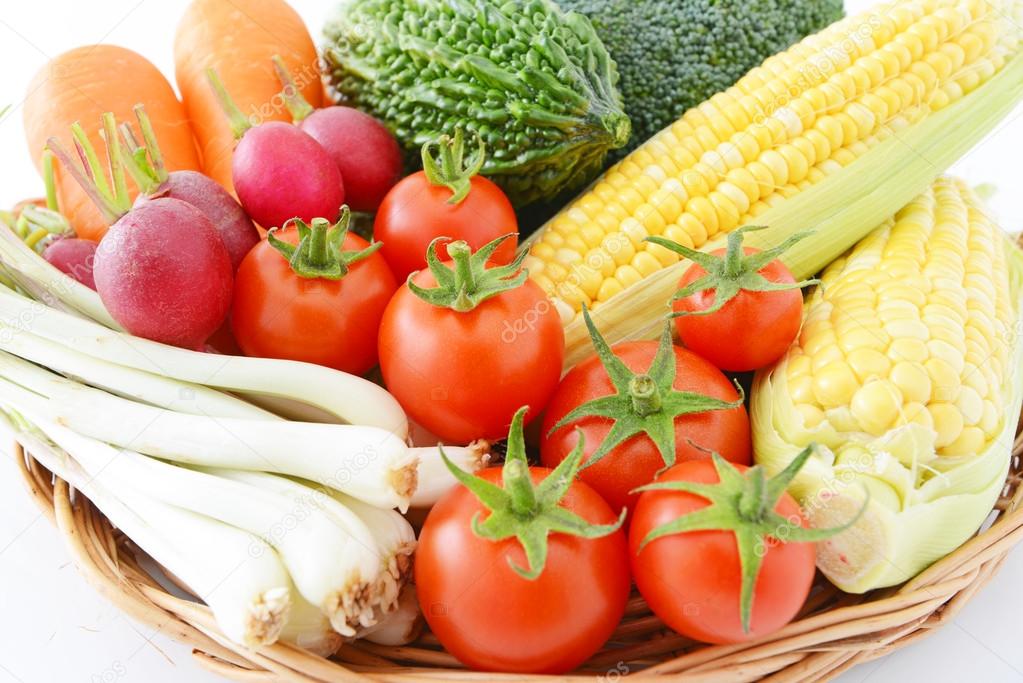 5.pielikumsNosauc un uzraksti attēlā redzamos dārzeņus! Lieto pareizajā skaitlī! Norādi arī skaitu.Es redzu ……………  ………………. .Pavisam ir………………  dažādi ……………….. .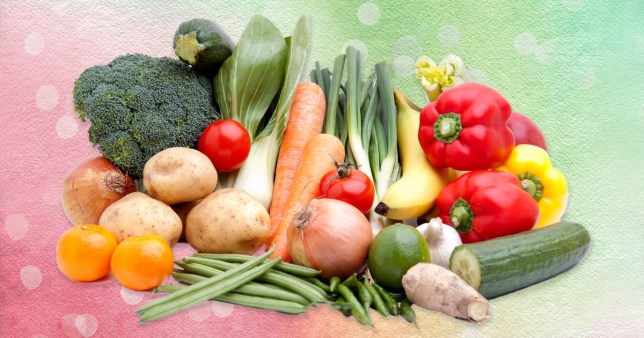 6.pielikumsNosauc un uzraksti attēlā redzamos dārzeņus! Lieto pareizajā skaitlī! Norādi arī skaitu.Es redzu ……………  ………………. .Pavisam ir………………  dažādi ……………….. .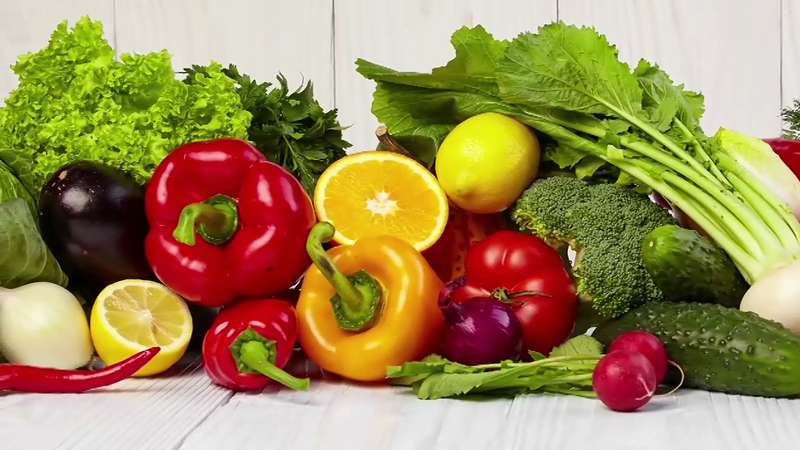 7.pielikumsNosauc un uzraksti attēlā redzamos dārzeņus! Lieto pareizajā skaitlī! Norādi arī skaitu.Es redzu ……………  ………………. .Pavisam ir………………  dažādi ……………….. .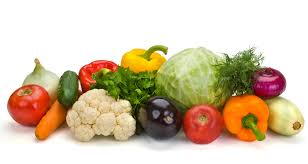 8.pielikumsNosauc un uzraksti attēlā redzamos dārzeņus! Lieto pareizajā skaitlī! Norādi arī skaitu.Es redzu ……………  ………………. .Pavisam ir………………  dažādi ……………….. .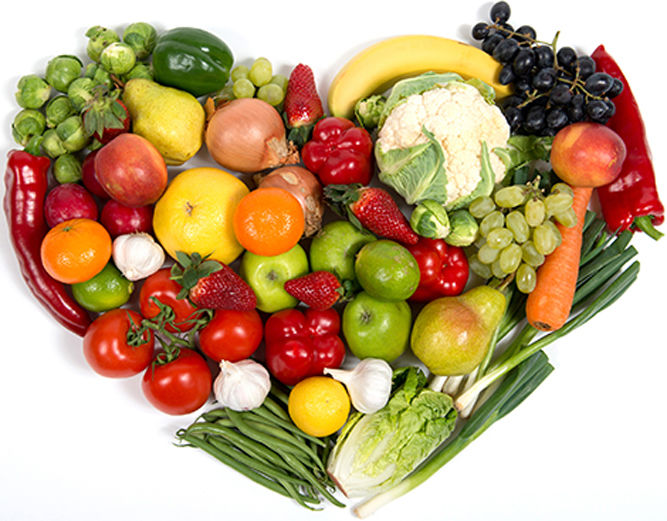 9.pielikumsNosauc un uzraksti attēlā redzamos dārzeņus! Lieto pareizajā skaitlī! Norādi arī skaitu.Es redzu ……………  ………………. .Pavisam ir………………  dažādi ……………….. .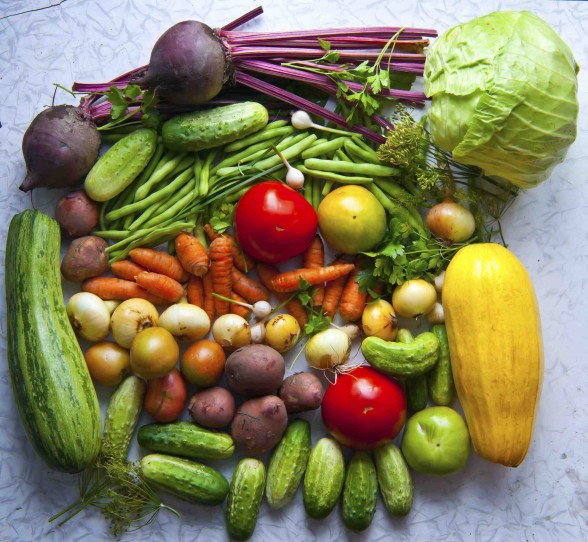 10.pielikumsNosauc un uzraksti attēlā redzamos dārzeņus! Lieto pareizajā skaitlī! Norādi arī skaitu.Es redzu ……………  ………………. .Pavisam ir………………  dažādi ……………….. .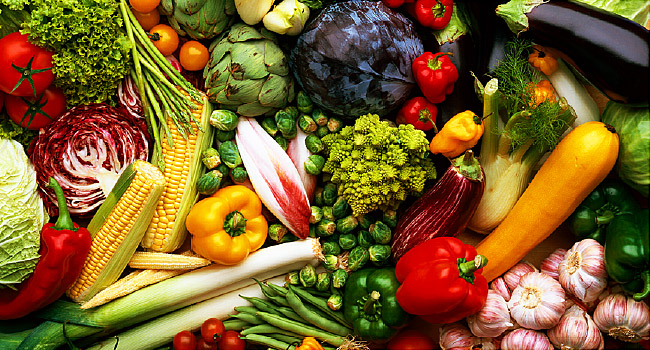 Piens un tā produktiPielikumi-5 gab., dažādas grūtības pakāpes.2.Uzdevums – aplūkot attēlu, nosaukt un uzrakstīt  piena produktus  un tos lietot pareizajā skaitlī .1.pielikumsNosauc un uzraksti attēlā redzamos piena produktus! Lieto pareizajā skaitlī! Norādi arī skaitu.Es redzu ……………  ………………. .Pavisam ir………………  dažādi ………………..   …………………. .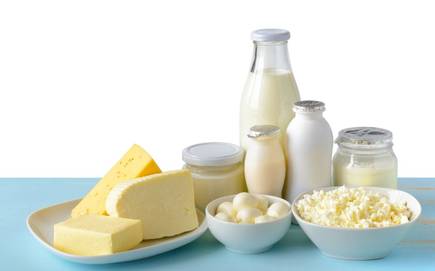 2.pielikumsNosauc un uzraksti attēlā redzamos piena produktus! Lieto pareizajā skaitlī! Norādi arī skaitu.Es redzu ……………  ………………. .Pavisam ir………………  dažādi …………   …………………….  .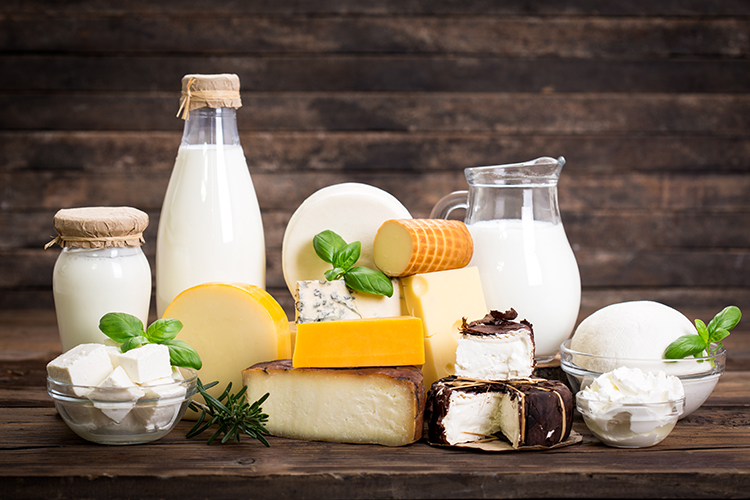 3.pielikumsNosauc un uzraksti attēlā redzamos piena produktus! Lieto pareizajā skaitlī! Norādi arī skaitu.Es redzu ……………  ………………. .Pavisam ir………………  dažādi ………………..  …………………….. .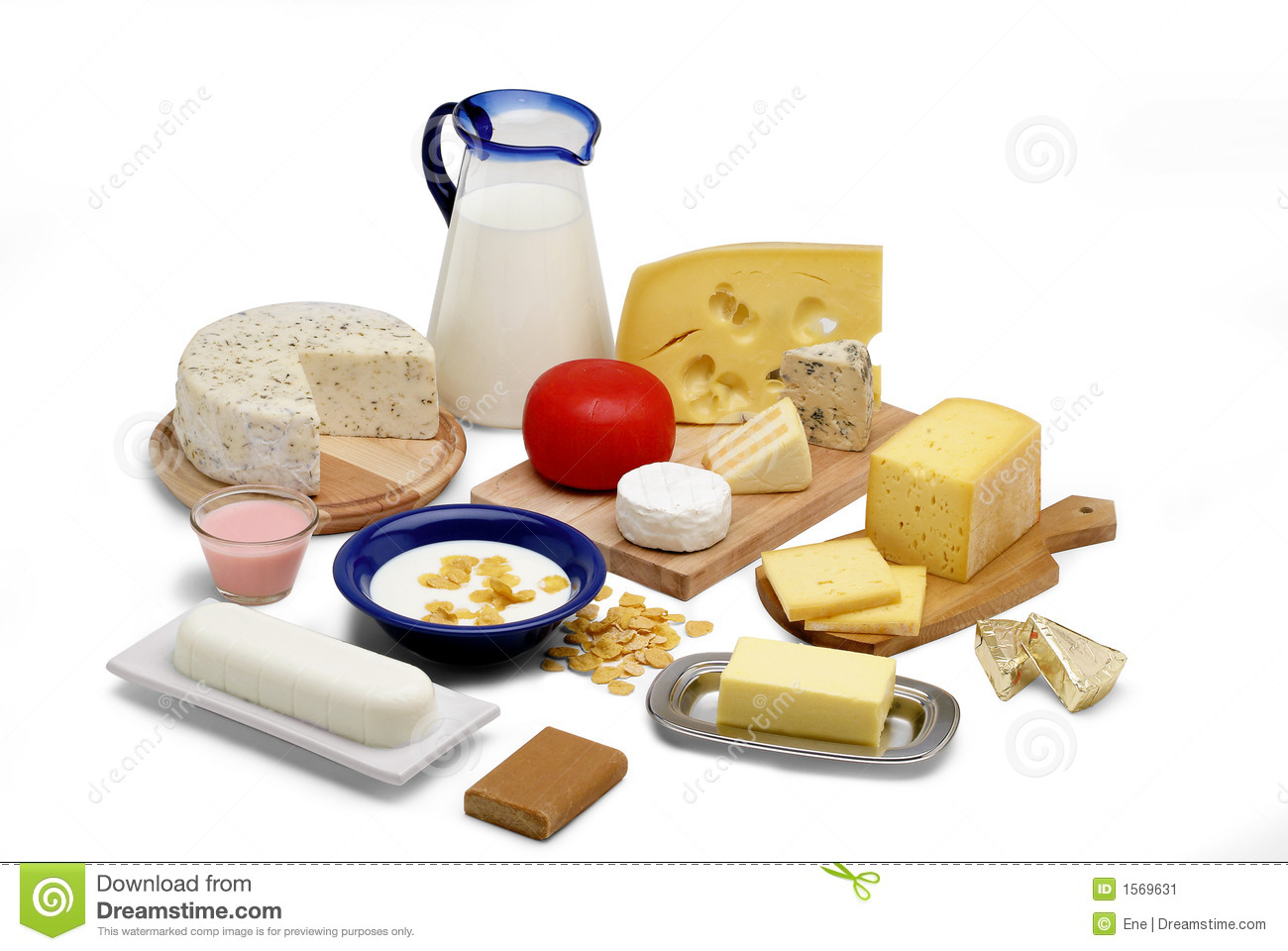 4.pielikumsNosauc un uzraksti attēlā redzamos piena produktus! Lieto pareizajā skaitlī! Norādi arī skaitu.Es redzu ……………  ………………. .Pavisam ir………………  dažādi ………………..   ………………….. .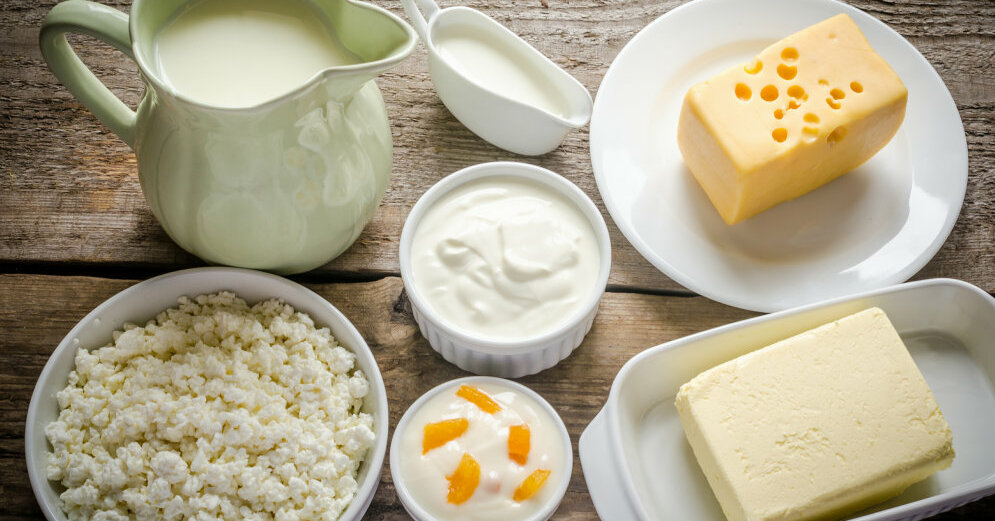 5.pielikumsNosauc un uzraksti attēlā redzamos piena produktus! Lieto pareizajā skaitlī! Norādi arī skaitu.Es redzu ……………  ………………. .Pavisam ir………………  dažādi ………………..   ……………….. .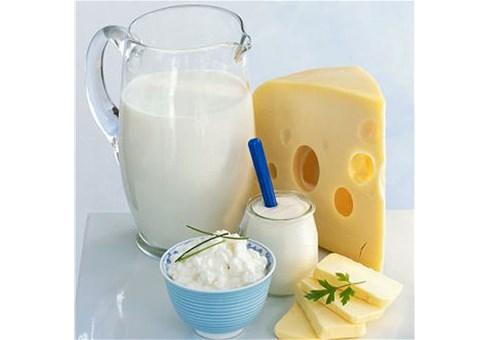 Gaļa un gaļas izstrādājumiPielikumi-5 gab., dažādas grūtības pakāpes.2.Uzdevums –– aplūkot attēlu, nosaukt un uzrakstīt  gaļas izstrādājumu  nosaukumus  un tos lietot pareizajā skaitlī1.pielikumsNosauc un uzraksti attēlā redzamos gaļas un to  produktus! Lieto pareizajā skaitlī! Es redzu ……………  ………………. .Pavisam ir………………  dažādas ……………….. .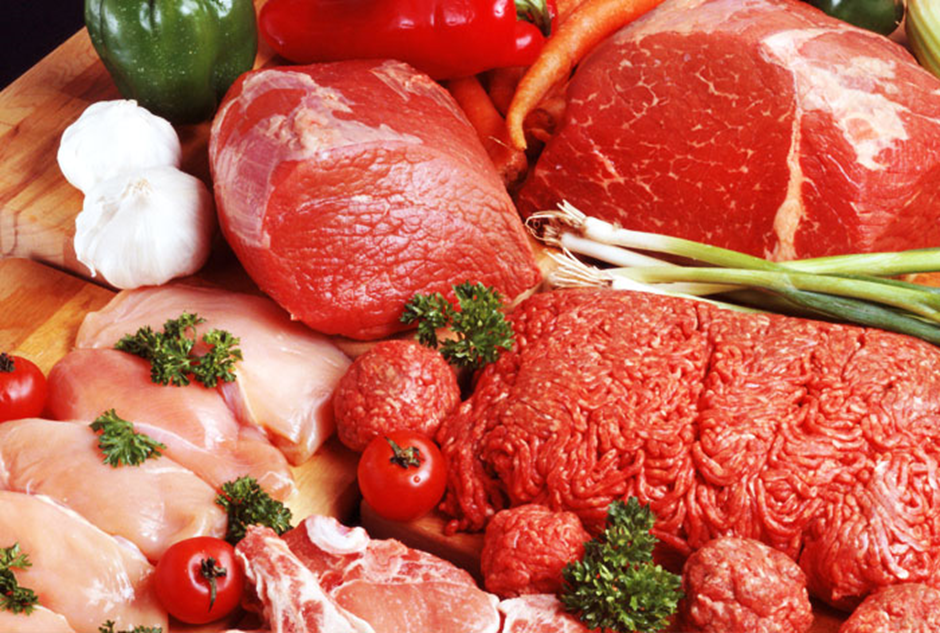 2.pielikumsNosauc un uzraksti attēlā redzamos gaļas izstrādājumus! Lieto pareizajā skaitlī! Es redzu ……………  ………………. .Pavisam ir………………  dažādi ………………..   ………………….. .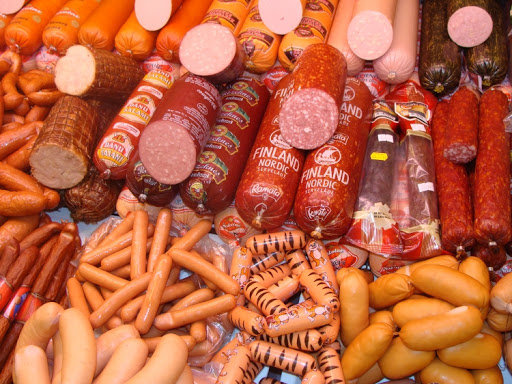 3.pielikumsNosauc un uzraksti attēlā redzamos gaļas izstrādājumus! Lieto pareizajā skaitlī! Es redzu ……………  .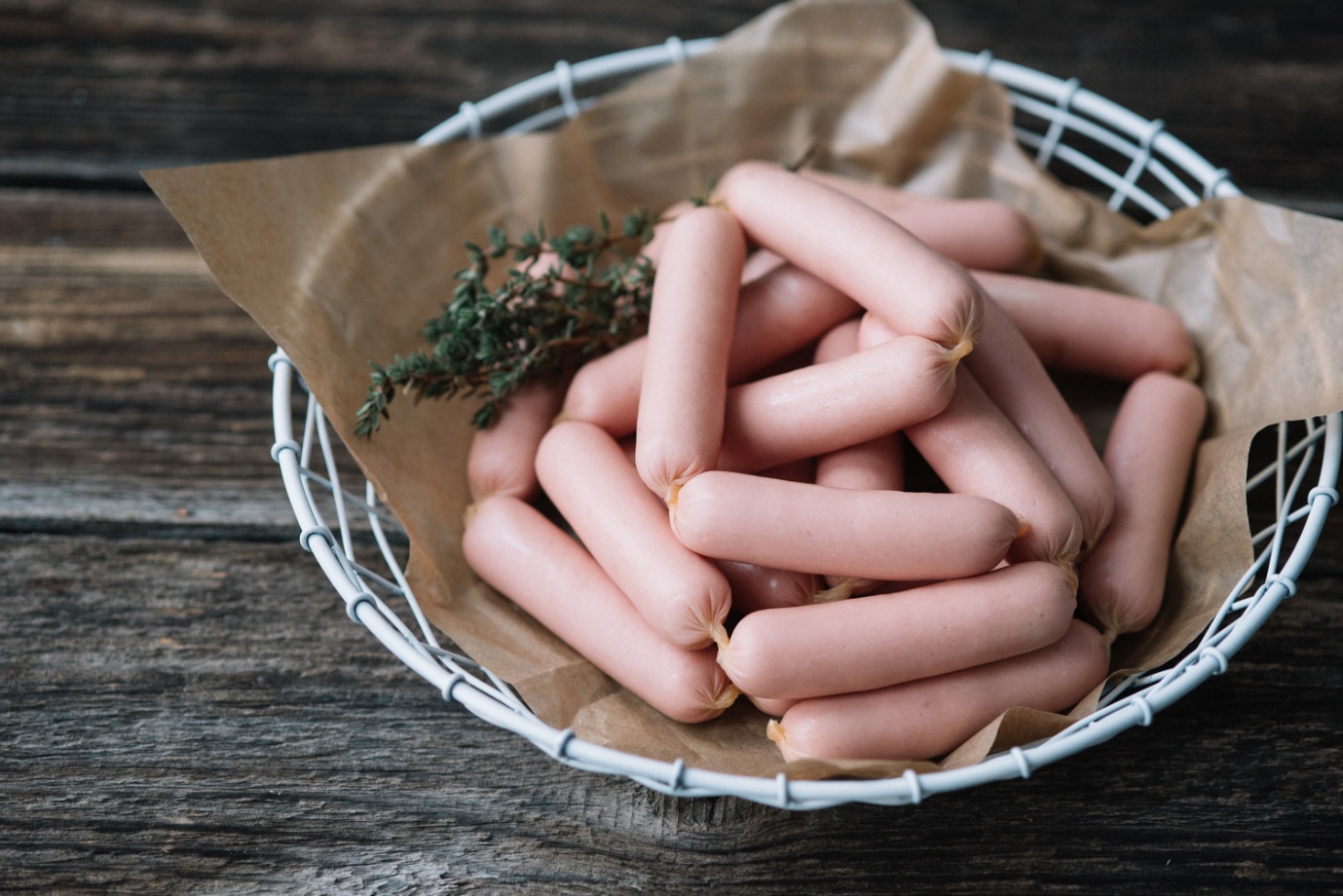 4.pielikumsNosauc un uzraksti attēlā redzamos gaļas izstrādājumus! Lieto pareizajā skaitlī! Es redzu ………… .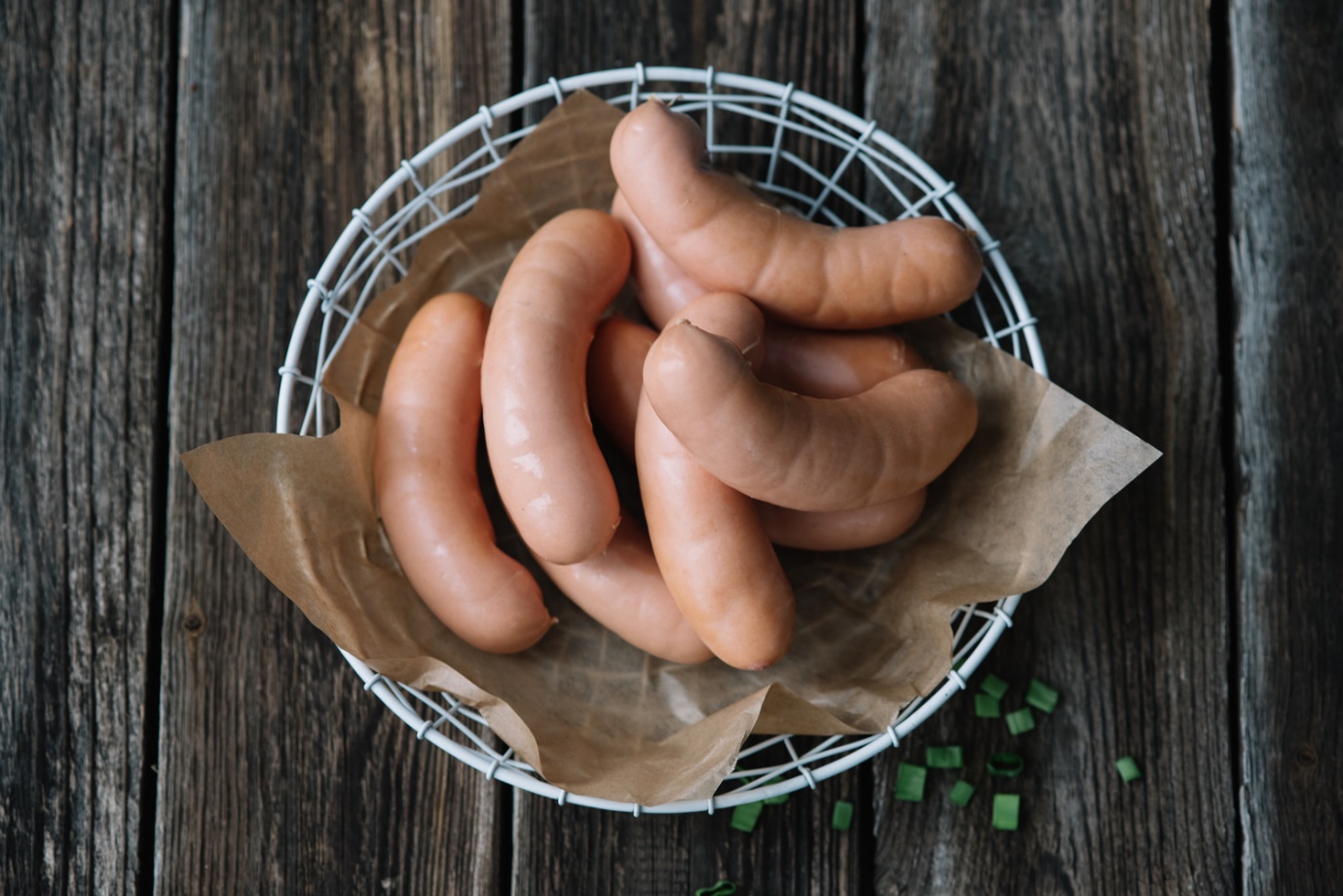 5.pielikumsNosauc un uzraksti attēlā redzamos gaļas izstrādājumus! Lieto pareizajā skaitlī! Es redzu ……………  ………………. .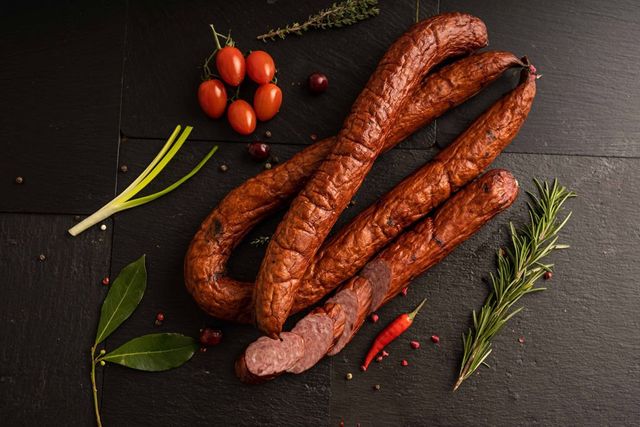 6.pielikumsNosauc un uzraksti attēlā redzamos gaļas izstrādājumus! Lieto pareizajā skaitlī! Es redzu ……………  ………………. .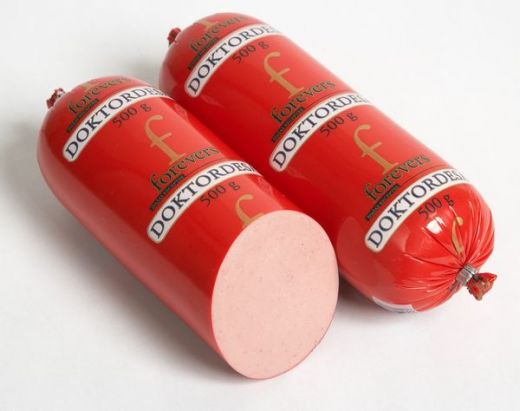 7.pielikumsNosauc un uzraksti attēlā redzamos gaļas izstrādājumus! Lieto pareizajā skaitlī! Es redzu ……………  ………………. .Pavisam ir…………   dažādi  …………..     ………………………. . 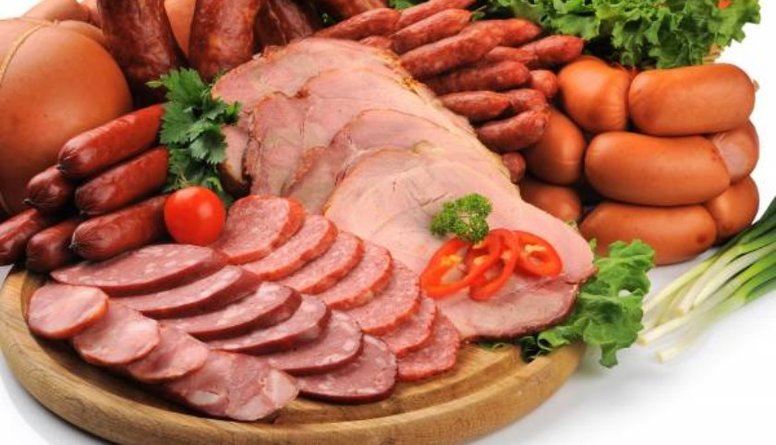 8.pielikumsNosauc un uzraksti attēlā redzamos gaļas izstrādājumus! Lieto pareizajā skaitlī! Es redzu ……………  ………………. .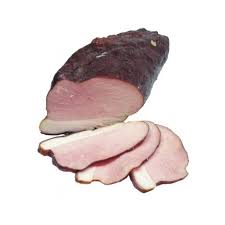 9.pielikumsNosauc un uzraksti attēlā redzamos gaļas izstrādājumus! Lieto pareizajā skaitlī! Es redzu ……………  ………………. .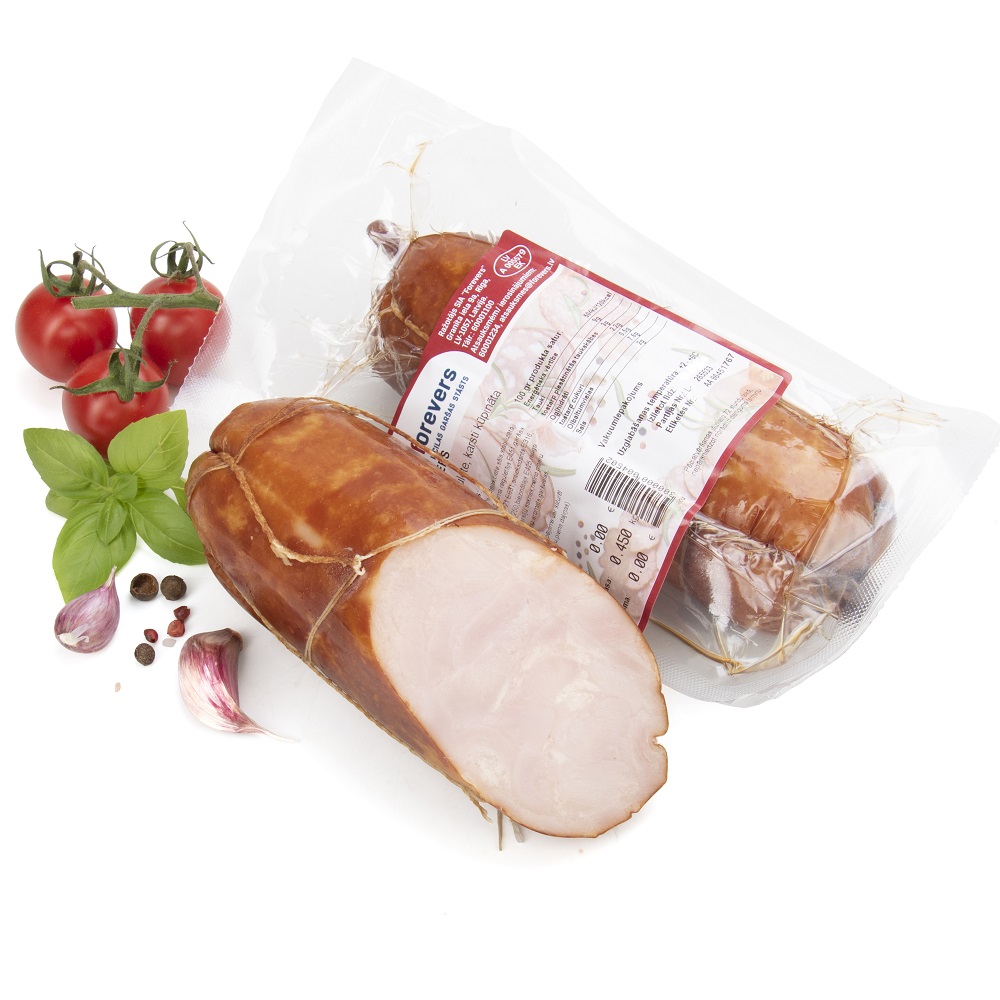 10.pielikumsNosauc un uzraksti attēlā redzamos gaļas izstrādājumus! Lieto pareizajā skaitlī! Es redzu ……………  ………………. .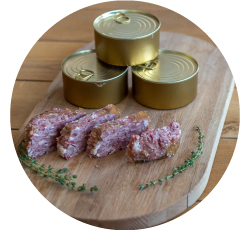 Leduskapja satursPielikumi-8 gab., dažādas grūtības pakāpes.2.Uzdevums –– Lasīt tekstu un uzdevumusNosaukt redzamos produktus un lietot pareizajā skaitlī.Izveidot stāstījumu, lietojot vārdus pareizajos locījumos un skaitlīDarba lapaSituācijas apraksts.Vasarā draudzenes Rita ar Ingu  spēlē spēles, pārrunā dažādus notikumus. Vecāki atrodas darbā. Jau pagājušas vairākas stundas. Inga saka, ka jādodas uz māju, jo gribas ēst. Rita ierosina, ka varētu viņas mājā pašas pagatavot pusdienas. Inga jautā:”No kā gatavosim? Ko gatavosim?” Abas meitenes dodas uz virtuvi, tur Rita atver ledusskapi un  sāk saukt produktus, kas atrodas tajā. (attēls)Tagad tev jābūt Ritai , jāturpina saukt un uzrakstīt pārtikas produktus pareizajā skaitlī un locījumā:1.Ledusskapī ir………………………………………………………………………………………………………………………………………………………………………………………………………………………………………………………………………………………………………………………………………………………………………………………………………………………………………………………………………………………………………………………………………………………………………………………………………………………………………………2. Abas meitenes domā, ko varētu no šiem produktiem sagatavot. Palīdzi viņām.Veido stāstījumu, lieto vārdus  pareizajos locījumos un skaitlī.Ēdiena nosaukums…………………………………………………………………………………………Izmantojamie produkti ………………………………………………………………………………..Sagatavošana (izmantojamie vārdi-vārīt, cept, griezt, mazgāt, skalot, mizot, smērēt, saputot,sajaukt, panna,katls, bļoda,mikseris ,dēlītis, nazis un citi)1.23.4.5.6.1.pielikums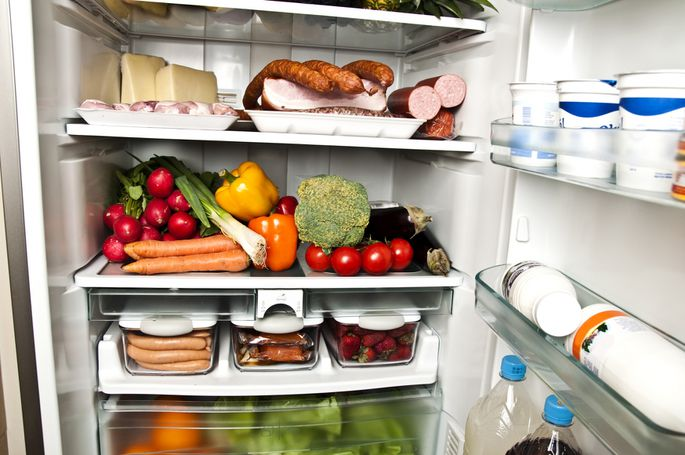 2.pielikums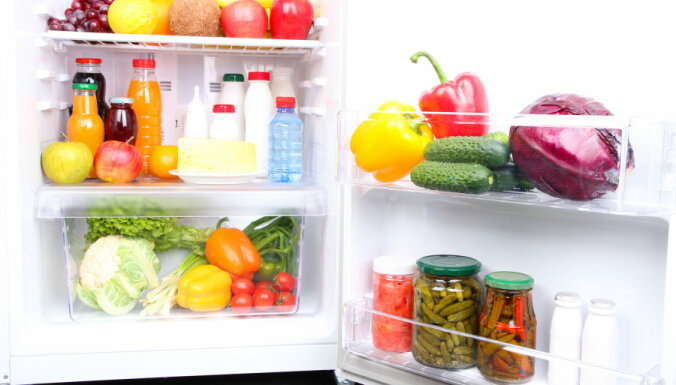 3.pielikums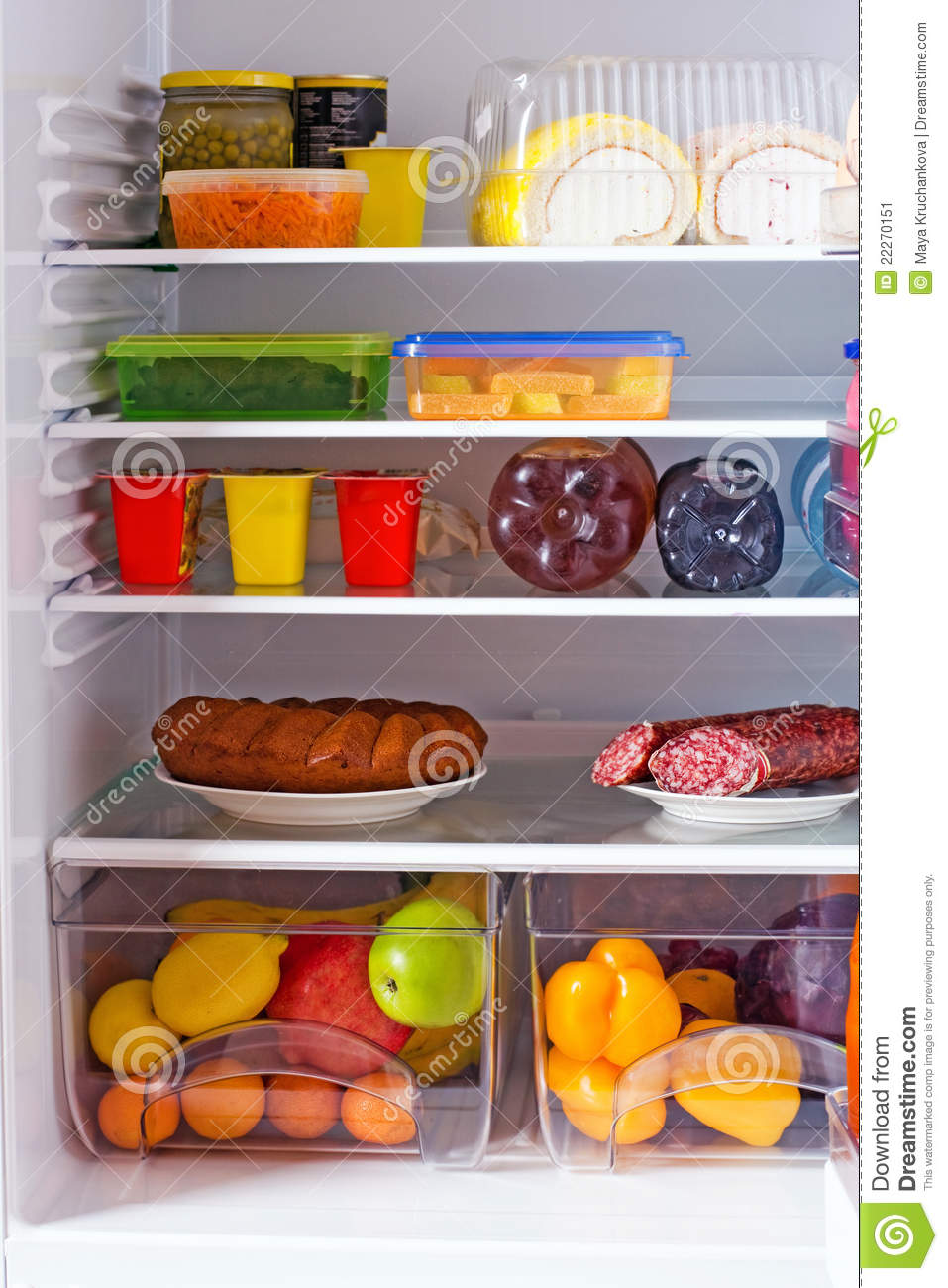 4.pielikums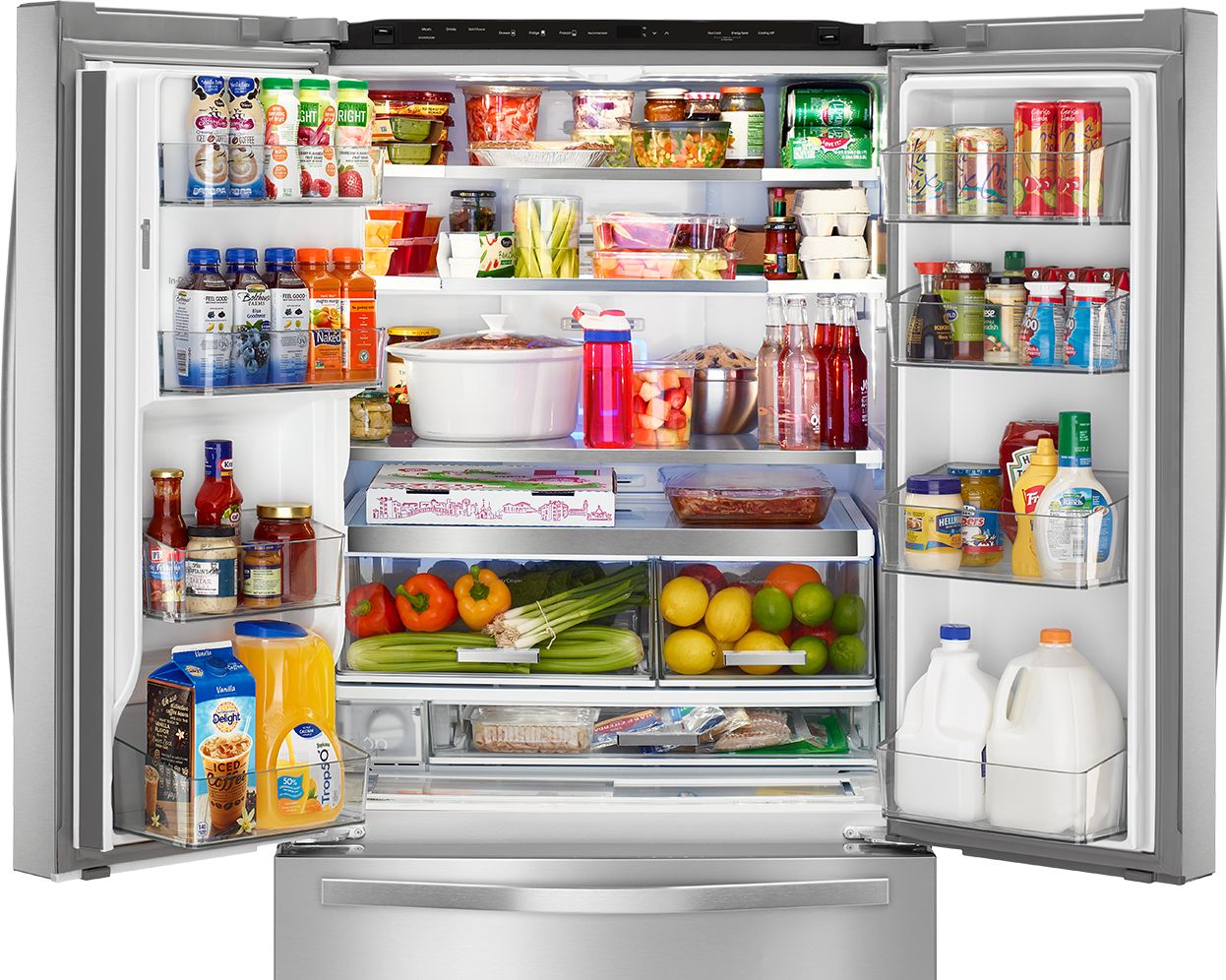 5.pielikums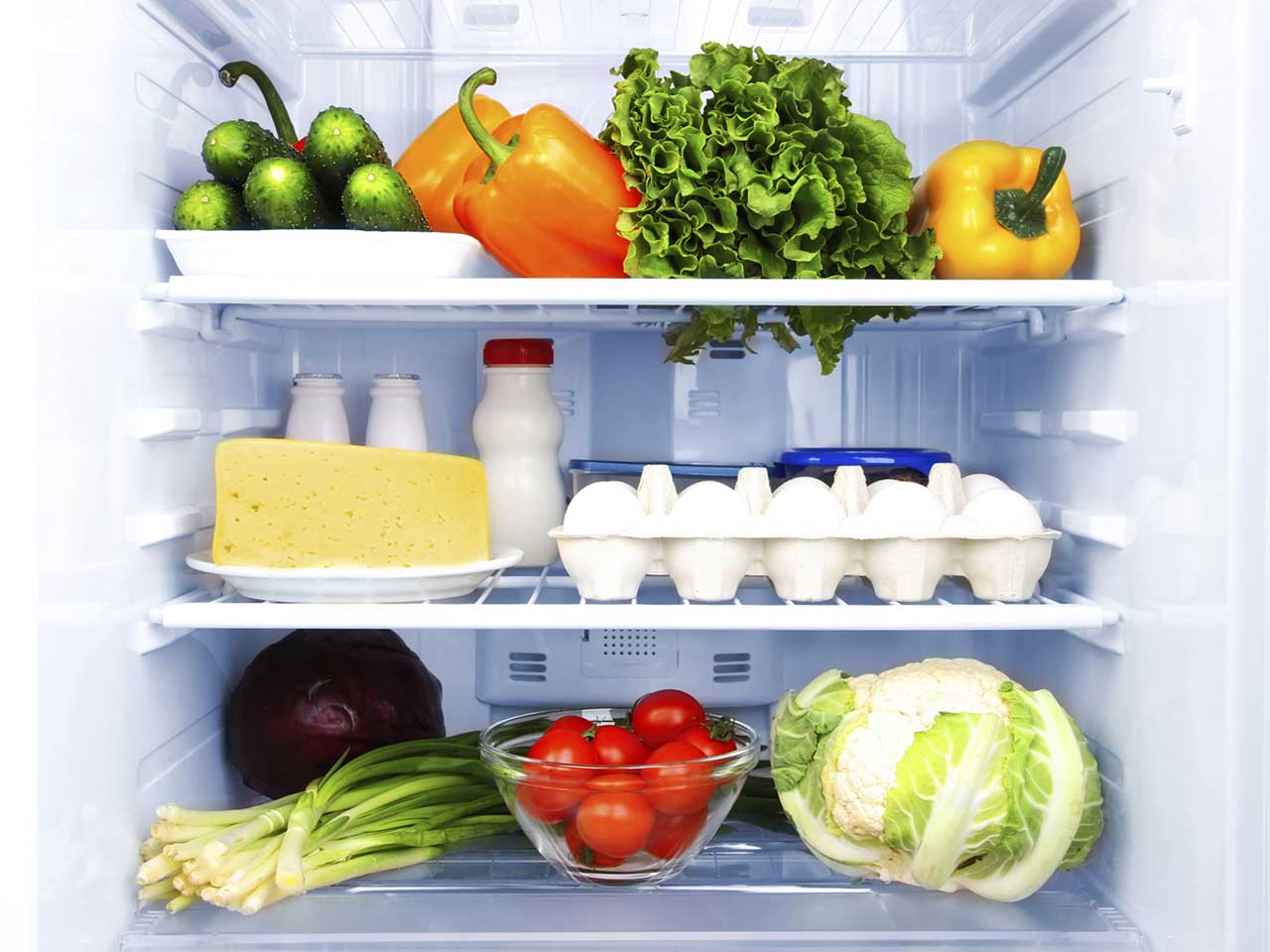 6.pielikums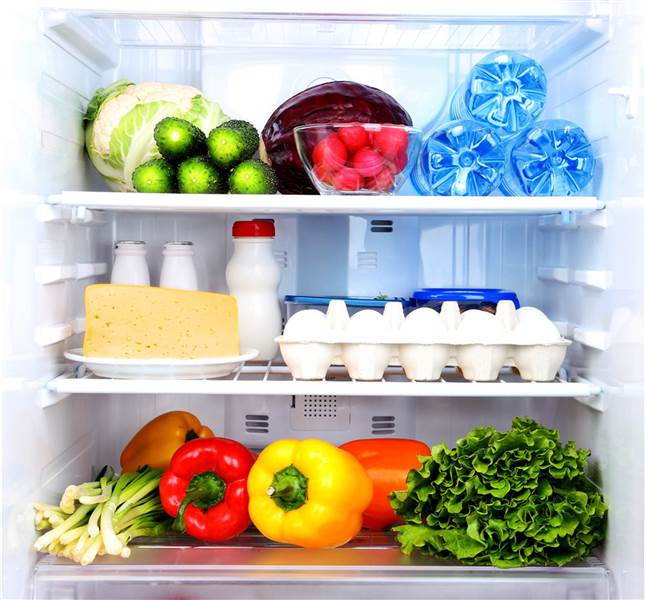 7.pielikums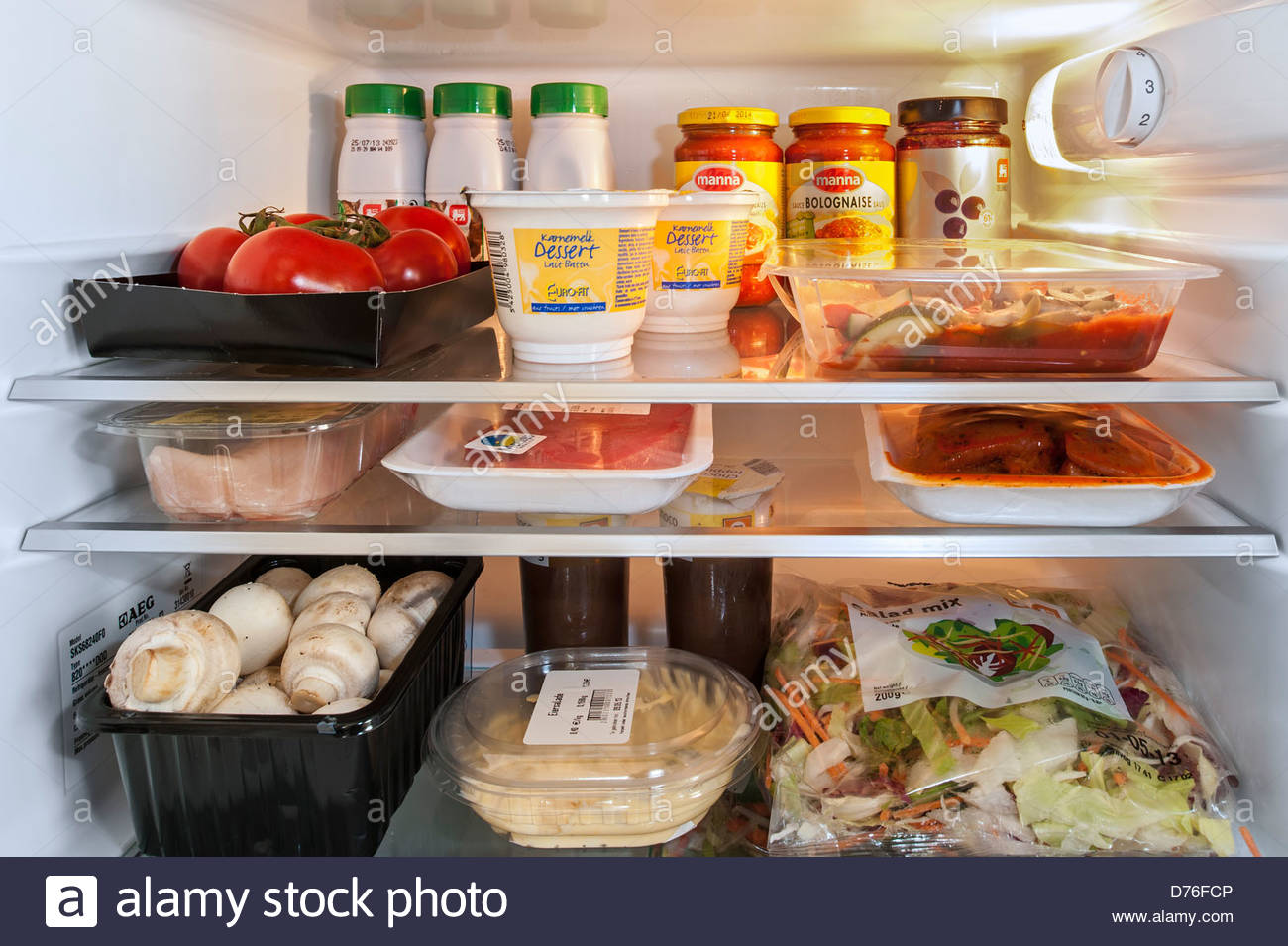 8.pielikums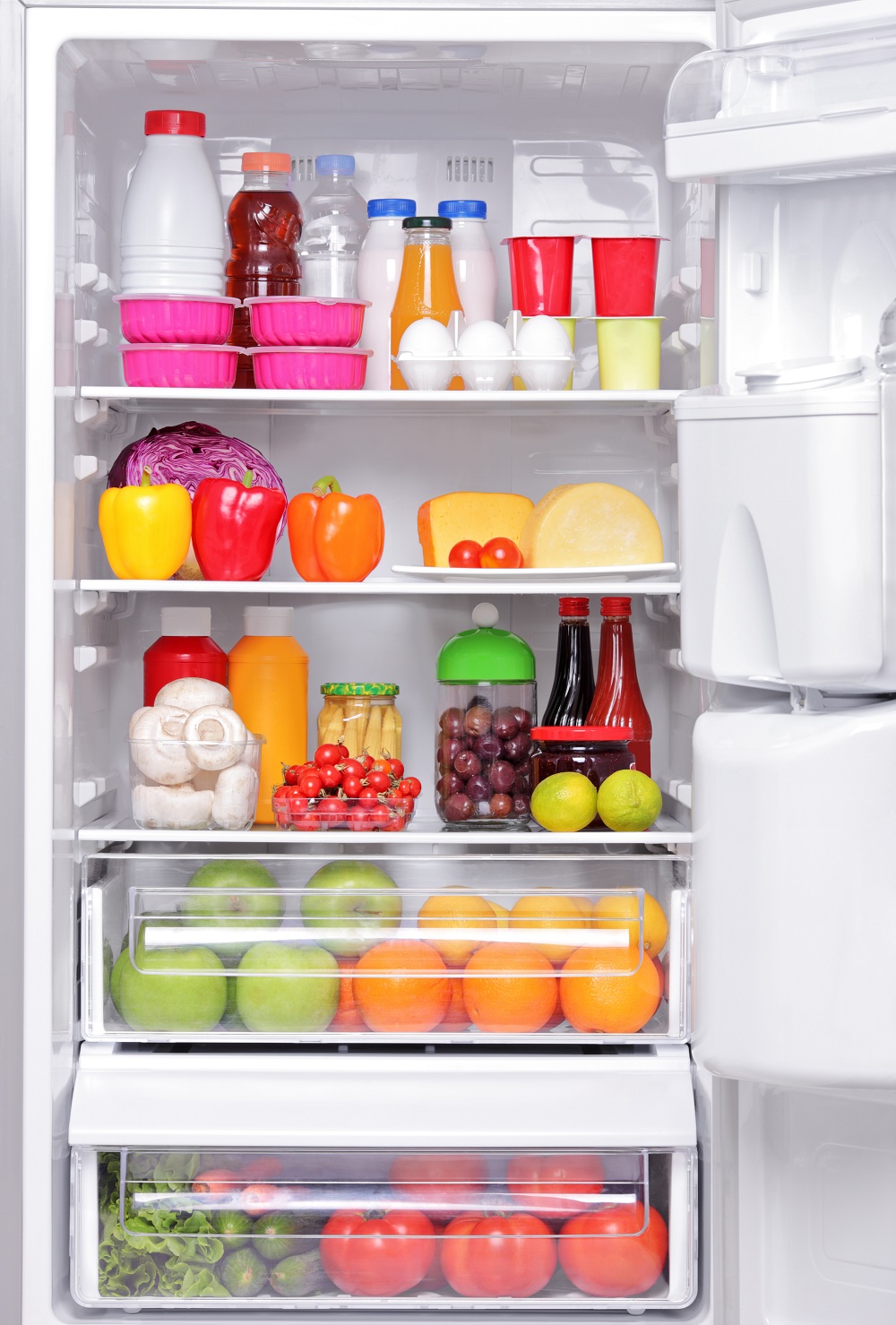 